   MCASD PRINTING SERVICEREASONABLE PRICES - COLOR or BLACK & WHITEWe continue to print for clubs and save your club some money. You can send us your flyer via email using Microsoft Word Document or in a PDF file. If you wish to use snail mail, that is fine. We can scan your flyer for duplication. Checks made out to MCASD still have to be sent to us via snail mail.If we run your flyer, we will also count them out for inclusion in the next GeneralMeeting packets. 250 flyers are needed to supply the clubs, each club president, andMCASD Board members. If your club needs flyers for your own use, we will runthose and bring them to the General Meeting or mail them to your club.Costs are as follows:	Black and White Printing - $8.00 per 100 copies per side plus paper.                                   Color Printing - $10.00 per 100 copies per side, plus paper.Ream of white paper - $5.00  REAM or                            $2.50  HALF REAMMailing direct to you - about $8.00 per orderWe will purchase paper of a specific color at an additional price if you request it. If we can find it.Ken & Sue DaviesEMAIL ADDRESS kendavies@hotmail.com, suedavies51@hotmail.comFlyers must be IN OUR HANDS for processing three (2) weeks before the next General Meeting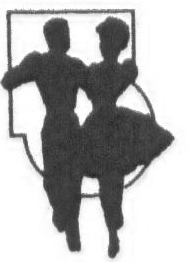 Metropolitan Chicago Association of Square DancersREQUEST FOR PRINTING SERVICE FROM MCASD                                      DATE 	 	CLUB NAME  NUMBER OF COPIES 	 	PAPER COLOR      	SINGLE SIDED 	DOUBLE SIDED 	COLORED INK		       BLACK $8.00 PER 100 SHEET BLACK INK PLUS PAPER$10.00 PER 100 SHEET COLOR PLUS PAPERWHITE PAPER $5.00 REAM $2.50 PER 1/2 REAMCOLOR PAPER WHAT EVER COST PER REAM ISHAVE IT TO US 2 WEEKS BEFORE MEETINGE-COPYS WORK BEST FOR CLEARER AND BETTER COLORANY QUESTIONS YOU CAN CALL 708-957-5535E-MAIL TO suedavie51@hotmail.comSNAIL MAIL       SUE DAVIES                     18158 LAWNDALE AVE.                    HOMEWOOD, IL. 60430                    